Select Set properties icon 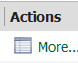 Select Permissions tab 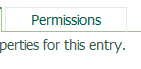 Select Add 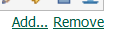 Select ‘WSU_LDAP’ link 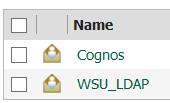 Select the ‘Search’ link in the far upper right hand corner 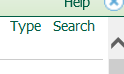 Enter the accessid to be added (lowercase) and select Search 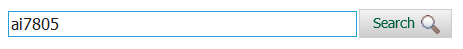 When the accessid is found, check the box next to the id and select the yellow arrow to add to entries and then hit ok.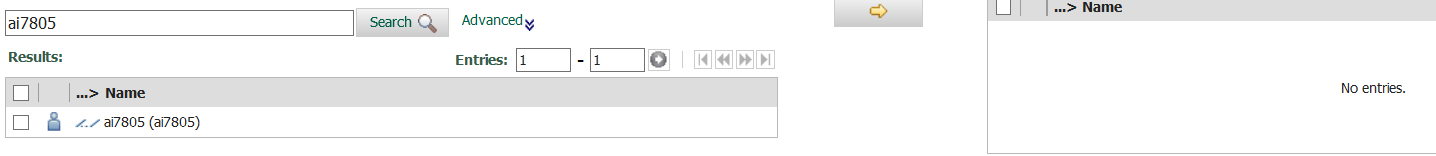 The accessid will be in the list of Names, check the box next to the accessid added and select the appropriate permissions. Always give ‘Read, Execute and Traverse to all users. 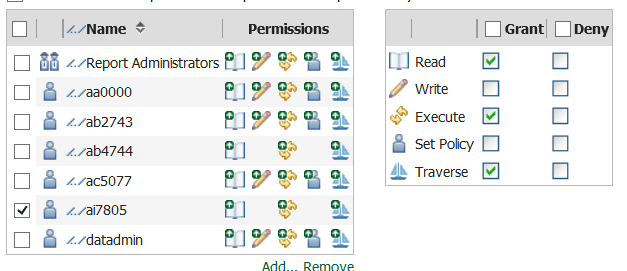 Select ok and the user will have access to the folder.